ИНФОРМАЦИОННОЕ ПИСЬМОУважаемые коллеги!Приглашаем Вас принять участие01октября 2021 года во Всероссийской научно-практической конференции «Аспирант-исследователь – 2021»,проводимой   ФГБУ СПбНИИФК (г. Санкт-Петербург) в рамках года науки и технологий.К участию в конференции приглашаются аспиранты и молодые исследователи(до 35 лет).Форма участия – очная (участие в работе конференции с докладом и публикация материалов в сборнике РИНЦ) и заочная (публикация материалов без присутствия на конференции). Возможно участие в онлайн режиме.В рамках конференции будет организован конкурс докладов среди аспирантов и молодых учёных (до 35 лет) с определением победителей. Основные направления конференции:  Современное состояние, актуальные проблемы и перспективные исследования в области физического воспитания, спортивной тренировки, оздоровительной и адаптивной физической культуры в Российской Федерации. Инновационные технологии в научных исследованиях в области физической культуры и спорта. Медико-биологическое сопровождение учебно-тренировочной и спортивной деятельности в сфере физической культуры и спорта. Психолого-педагогические, оздоровительные и реабилитационные технологии в системе физической культуры, спорта и адаптивной физической культуры. Результаты работы конференцииПо итогам работы конференции будет издан сборник, который будет зарегистрирован в наукометрической базе РИНЦ (Российский индекс научного цитирования) и размещен в научной электронной библиотеке elibrary.ru. По окончании конференции электронная версия сборника будет разослана всем авторам статей.Условия участия в конференции:Для участия в конференции необходимо выслать отдельными файлами до 15сентября 2021 года в адрес оргкомитетаaspirantura@spbniifk.ru: ▪ заявку на участие в конференции (Приложение 1);  ▪ текст статьи (требования к оформлению приведены в Приложении 2). От одного автора (соавтора) принимается не более двух статей. Заявка оформляется на каждого автора отдельно. Организационный взнос за участие в конференции не предусмотрен.  Для участия в конкурсе докладов необходимо выслать до 20сентября 2021 года в адрес оргкомитета aspirantura@spbniifk.ru презентацию выступления (10-15 слайдов). В случае организации конференции участие в онлайн режиме, накануне конференции всем докладчикам и участникам конференции будет направлена ссылка для подключения на платформе Zoom.Дополнительную информацию о конференции можно получить по электронной почте: aspirantura@spbniifk.ru Лукманова Наталия Борисовна,В теме письма обязательно указать: Аспирант-Исследователь_2021Приложение 1 ФОРМА ЗАЯВКИ НА УЧАСТИЕВо Всероссийской научно-практической конференции «Аспирант-исследователь –2021»01октября 2021 года ФГБУ СПбНИИФКПриложение 2 Требования к оформлению текста статьи Для набора текста статьи необходимо использовать редактор Microsoft Word для Windows. При этом можно использовать zip-, rar- архивирование. Перед набором текста настройте указанные ниже параметры текстового редактора: поля верхнее, нижнее, левое, правое – 2,0 см, шрифт Times New Roman, кегль 14, межстрочный интервал – одинарный, выравнивание по ширине, абзацный отступ – 1,25 см. Номера страниц внутри статьи не указывать. Структура статьи. Публикуемая работа должна включать разделы: Введение, Методы и организация исследования, Результаты исследования и их обсуждение, Выводы и рекомендации (Заключение), Библиографический список. Объем текста –4–8 печатных страниц. Используемая литература – не более 8 позиций. Оформление иллюстративных материалов: таблицы, рисунки и формулы должны иметь ссылки в тексте и сквозную нумерацию. Каждая таблица должна иметь заголовок, размещаемый сверху – над полем таблицы, каждый рисунок – подрисуночную надпись. Графики и диаграммы должны быть представлены в формате Microsoft Excel, рисунки и фотографии – в формате TIFF или JPEG. В таблицах и рисунках возможно использование 12 кегля. Цветовое решение – черно-белое. Оформление библиографических ссылок: номера литературных источников помещаются в квадратные скобки [2, 4], список составляется в алфавитном порядке и оформляется в соответствии с требованиями ГОСТ Р 7.0.5–2008. «Библиографическая ссылка. Общие требования и правила составления». В библиографических списках фамилии авторов выделяются курсивом.Формат имени файла с текстом статьи: фамилия(и) автора (авторов), номер направления работы конференции, например,«Петров_1.doc» или «Петров_Сидоров_4. docx». Формат имени файла с презентацией доклада: фамилия(и) автора (авторов), номер направления работы конференции, например,«Петров_1_презентация.doc». Материалы конференции публикуются в авторской редакции. Публикуемая работа должна быть тщательно вычитана и отредактированаавтором.  Статью необходимо проверить на антиплагиат с помощью сервиса www.antiplagiat.ruи прислать отчет с результатами проверки на оригинальность. Материалы допускаются к публикации с оригинальностью не менее 60%.Материалы, оформленные с нарушениями настоящих требований, могут быть отклонены от последующей публикации в сборнике научных трудов без дополнительного предупреждения. Образец оформления статьиВОЛОНТЕРСКОЕ ДВИЖЕНИЕ ПРИ ОРГАНИЗАЦИИ КРУПНЫХ МЕЖДУНАРОДНЫХ СОРЕВНОВАНИЙИванов А.А. – аспирант; Томилин К.Г. – доцент, МГИМО, г. Москва, Россия                            (ivanov@rambler.ru)Аннотация. В данной статье проанализированы возможные проблемы в ……Abstract. This article analyzes potential problems related ………………Ключевые слова: психологическая и физическая подготовленность волонтеров, «Волонтерские спортивные игры», программа «Волонтер-зритель». Keywords: psychological and physical preparedness of volunteers, «Volunteer sport games», program «Spectator volunteer».Введение…………………….Цель исследования……………………………….Методы и организация исследования ………………………..Результаты исследования и их обсуждение ………………………………………Выводы и рекомендации (Заключение)…………………………Библиографический списокАндреев А.В. Спортивное волонтерство как средство приобщения студентов к занятиям спортивной деятельностью: Монография / А.В. Андреев //М.: МГИМО-Университет. – 2014. - 12 с.Буянов С.Ю. Формирование спортивной культуры в вузе [Текст] / С.Ю. Баринов // Вестник ТГУ. - 2020. - № 5. - С. 182-185.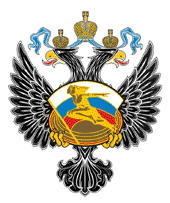 Министерство спортаРоссийской Федерации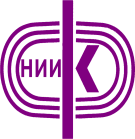 Федеральное государственное бюджетное учреждение«САНКТ-ПЕТЕРБУРГСКИЙНАУЧНО-ИССЛЕДОВАТЕЛЬСКИЙ ИНСТИТУТ ФИЗИЧЕСКОЙ КУЛЬТУРЫ» (ФГБУ СПбНИИФК)Федеральное государственное бюджетное учреждение«САНКТ-ПЕТЕРБУРГСКИЙНАУЧНО-ИССЛЕДОВАТЕЛЬСКИЙ ИНСТИТУТ ФИЗИЧЕСКОЙ КУЛЬТУРЫ» (ФГБУ СПбНИИФК)Федеральное государственное бюджетное учреждение«САНКТ-ПЕТЕРБУРГСКИЙНАУЧНО-ИССЛЕДОВАТЕЛЬСКИЙ ИНСТИТУТ ФИЗИЧЕСКОЙ КУЛЬТУРЫ» (ФГБУ СПбНИИФК)1. Фамилия, имя, отчество автора и соавторов (полностью)2. Форма участия (очная/заочная/online)3. Организация (должность при наличии)4. Адрес (индекс, город, улица)5. Телефон (код города)6. E-mail7. Название доклада (статьи)8. Научный руководитель (ФИО, ученая степень, ученое звание, должность без сокращений с указанием кафедры, а также названия учебного заведения)